Alunno/a: __________________________Classe: ______________Coordinatore di classe/GLO: _________________________Referente/i  BES/DSA____________________________________________________________________________________________________________SEZIONE A - Dati Anagrafici e Informazioni Essenziali di Presentazione dell’AllievoCognome e nome alunno/a:________________________________________Luogo di nascita: __________________________Data____/ ____/ _______Lingua madre: _________________________________________________Eventuale bilinguismo: ___________________________________________INDIVIDUAZIONE DELLA SITUAZIONE DI BISOGNO EDUCATIVO SPECIALE DA PARTE DI:CONSIGLIO DI CLASSE/TEAM DOCENTI - RelazioneRedatta da: ________________________________in data ___ /___ / ____(relazione da allegare)ALTRO SERVIZIO (NON SANITARIO) - Documentazione presentata alla scuola Redatta da: ________________________________in data ___ /___ / ____(relazione da allegare)INFORMAZIONI GENERALI FORNITE DALLA FAMIGLIA / ENTI AFFIDATARI (ad esempio percorso scolastico pregresso, ripetenze …)SEZIONE B –   Descrizione delle abilità e dei comportamentiLEGENDA0 L’elemento descritto dal criterio non mette in evidenza particolari problematicità1 L’elemento descritto dal criterio mette in evidenza problematicità lievi o occasionali2 L’elemento descritto dal criterio mette in evidenza problematicità rilevanti o reiterate9 L’elemento descritto non solo non mette in evidenza problematicità, ma rappresenta un “punto di forza” dell’allievo, su cui fare leva nell’interventoUlteriori Aspetti SignificativiSolo per alunni non italofoni:Valutazione delle competenze in ingresso in Italiano L2*In riferimento ai livelli linguistici del Quadro Comune Europeo Legenda:Livello 0Principiante assolutoLivello A1Molto elementare: comunica solo in modo molto semplice; comprende l’insegnante e i compagni solo se gli si parla molto lentamente e collegando il discorso a un contesto concreto; non riesce a comprendere il libro di testo; non riesce a svolgere le prove di valutazioneLivello A2Elementare: e la cava nelle situazioni di comunicazione informale; comprende quasi sempre le istruzioni, se sono rivolte direttamente a lui; comprende solo in parte le spiegazioni rivolte alla classe; comprende testi semplificati, ma non  il libro di testo; è in grado di fare semplici produzioni orali e scritte, legate a temi concreti o che gli sono familiari, è inoltre in grado di rispondere a semplici domande che non richiedano rielaborazione, non è invece in grado di svolgere le prove di valutazione assegnate alla classeLivello B1Intermedio: adeguato nelle situazioni di comunicazione informale e nell’interazione in classe; comprende le spiegazioni dell’insegnante se sono riferite a temi familiari o concreti; è in difficoltà con la lingua dello studioLivello B2Autonomo: svolge le prove in modo adeguato, ma ha bisogno di un po’ più di tempo rispetto ai compagniSEZIONE C  : Quadro riassuntivo degli strumenti compensativi e delle misure dispensative per studenti italofoniNB: In caso di esame di stato, gli strumenti adottati dovranno essere indicati nella  riunione preliminare per l’esame conclusivo del primo ciclo e nel documento del 15 maggio della scuola secondaria di II grado (DPR 323/1998; DM 5669 del 12/07/2011; artt 6-18 OM. n. 13 del 2013)  in cui il Consiglio di Classe dovrà indicare modalità, tempi e sistema valutativo previsti-VEDI P. 19 SEZIONE D : Quadro riassuntivo degli strumenti compensativi e delle misure dispensative per studenti non italofoniNB: In caso di esame di stato, gli strumenti adottati dovranno essere indicati nella  riunione preliminare per l’esame conclusivo del primo ciclo e nel documento del 15 maggio della scuola secondaria di II grado (DPR 323/1998; DM 5669 del 12/07/2011; artt 6-18 OM. n. 13 del 2013)  in cui il Consiglio di Classe dovrà indicare modalità, tempi e sistema valutativo previsti-VEDI P. 19 SEZIONE E : PROPOSTE DI ADEGUAMENTI- ARRICCHIMENTI DELLA DIDATTICA “PER LA CLASSE” IN RELAZIONE AGLI STRUMENTI/STRATEGIE INTRODOTTI PER L’ALLIEVO CON BES SEZIONE F: INTERVENTI EDUCATIVI E DIDATTICI: Strategie di personalizzazione/individualizzazione Si concorda con la famiglia e lo studente:Strumenti da utilizzare nel lavoro a casa   strumenti informatici (pc, videoscrittura con correttore ortografico,…)  tecnologia di sintesi vocale  appunti scritti al pc   registrazioni digitali  materiali multimediali (video, simulazioni…)  testi semplificati e/o ridotti  fotocopie   schemi e mappe  altro:Attività scolastiche individualizzate programmate   attività di recupero  attività di consolidamento e/o di potenziamento  attività di laboratorio  attività di classi aperte (per piccoli gruppi)  attività curriculari all’esterno dell’ambiente scolastico  attività di carattere culturale, formativo, socializzante   altro:  Ulteriori attività scolastiche individualizzate programmate per alunni non italofoni:   corso di italiano L2 a cura di docenti interni o del docente potenziatore  corso di italiano L2 organizzato dalla Rete “Con parole cangianti”  attività di potenziamento di lingua dello studioLe parti coinvolte si impegnano a rispettare quanto condiviso e concordato, nel presente PDP, per il successo formativo dell'alunno.FIRMA DEI DOCENTIFIRMA DEI GENITORI______________________________________________________FIRMA DELL’ALLIEVO (per la scuola sec. di II gr.)___________________________ 				IL DIRIGENTE SCOLASTICO__________________, lì ___________												Allegato 1INCONTRI CON LA FAMIGLIAAllegato 2aModifiche ed integrazioni successive alla data di approvazione del PDPSostituzione del tutorIl tutor inizialmente designato, prof./prof.ssa _____________________________Viene sostituito a partire dal (data) ____________________________Dal prof. / prof.ssa _________________________________________Motivazione _____________________________________________FIRMA DEI DOCENTIFIRMA DEI GENITORI______________________________________________________FIRMA DELL’ALLIEVO (per la scuola sec. di II gr.)_____________________________________________, lì ___________IL DIRIGENTE SCOLASTICO	Allegato 2bModifiche ed integrazioni successive alla data di approvazione del PDPAggiornamenti della certificazione e/o modifica di specifica sezione del PDPAggiornamento redatto da: _________________in data: _____________Modifiche attuate:nella sezione _____la seguente modifica:nella sezione _____la seguente modifica:FIRMA DEI DOCENTIFIRMA DEI GENITORI______________________________________________________FIRMA DELL’ALLIEVO (per la scuola sec. di II gr.)_____________________________________________, lì ___________IL DIRIGENTE SCOLASTICO	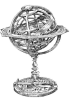 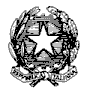 Ministero dell’IstruzioneLICEO GINNASIO STATALE “DANIELE MANIN”Via Cavallotti, 2  -  26100 CremonaTEL. 0372/21545 – FAX 0372/20092 C.F. 80003300193Sito: www.liceomanin-cr.edu.ite-mail: crpc02000a@istruzione.it – PEC: crpc02000a@pec.istruzione.itSistema di Gestione QualitàUNI EN ISO 9001 Certificato (EA37)P.D.P.PIANO DIDATTICO PERSONALIZZATOPer allievi con Bisogni Educativi Speciali(BES-Dir. Min. 27/12/2012; C.M. n. 8 del 6/03/2013)NON CERTIFICATI DA SERVIZIO SANITARIO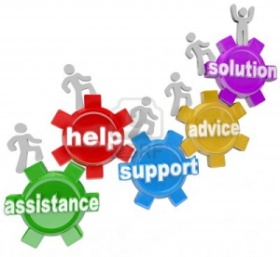 Liceo Ginnasio Statale Daniele Manin A.S. _____ / ______GRIGLIA OSSERVATIVAper  ALLIEVI CON BES “III FASCIA” (Area dello svantaggio socioeconomico, linguistico e culturale)Osservazionedegli INSEGNANTIEventuale osservazionedi altri operatori,(es. educatori, ove presenti)Manifesta difficoltà di lettura/scrittura2     1     0     92     1     0     9Manifesta difficoltà di espressione orale2     1     0     92     1     0     9Manifesta difficoltà logico/matematiche2     1     0     92     1     0     9Manifesta difficoltà nel rispetto delle regole2     1     0     92     1     0     9Manifesta difficoltà nel mantenere l’attenzione durante le spiegazioni2     1     0     92     1     0     9Non svolge regolarmente i compiti a casa2     1     0     92     1     0     9Non esegue le consegne che gli vengono proposte in classe2     1     0     92     1     0     9Manifesta difficoltà nella comprensione delle consegne proposte2     1     0     92     1     0     9Fa domande non pertinenti all’insegnante/educatore2     1     0     92     1     0     9Disturba lo svolgimento delle lezioni (distrae i compagni, ecc.)2     1     0     92     1     0     9Non presta attenzione ai richiami dell’insegnante/educatore2     1     0     92     1     0     9Manifesta difficoltà a stare fermo nel proprio banco2     1     0     92     1     0     9Si fa distrarre dai compagni2     1     0     92     1     0     9Manifesta timidezza2     1     0     92     1     0     9Viene escluso dai compagni dalle attività scolastiche2     1     0     92     1     0     9Viene escluso dai compagni dalle attività di gioco2     1     0     92     1     0     9Tende ad autoescludersi dalle attività scolastiche2     1     0     92     1     0     9Tende ad autoescludersi dalle attività di gioco/ricreative2     1     0     92     1     0     9Non porta a scuola i materiali necessari alle attività scolastiche2     1     0     92     1     0     9Ha scarsa cura dei materiali per le attività scolastiche (propri e della scuola)2     1     0     92     1     0     9Dimostra scarsa fiducia nelle proprie capacità2     1     0     92     1     0     9MOTIVAZIONE MOTIVAZIONE MOTIVAZIONE MOTIVAZIONE MOTIVAZIONE MOTIVAZIONE Partecipazione al dialogo educativo Molto  Adeguata Molto  Adeguata Adeguata Poco adeguata Non adeguataConsapevolezza delle proprie difficoltà  Molto  Adeguata Molto  Adeguata Adeguata Poco Adeguata Non adeguataConsapevolezza dei propri punti di forza Molto  Adeguata Molto  Adeguata Adeguata Poco Adeguata Non adeguataAutostima Molto  Adeguata Molto  Adeguata Adeguata Poco Adeguata Non adeguataATTEGGIAMENTI E COMPORTAMENTI RISCONTRABILI A SCUOLAATTEGGIAMENTI E COMPORTAMENTI RISCONTRABILI A SCUOLAATTEGGIAMENTI E COMPORTAMENTI RISCONTRABILI A SCUOLAATTEGGIAMENTI E COMPORTAMENTI RISCONTRABILI A SCUOLAATTEGGIAMENTI E COMPORTAMENTI RISCONTRABILI A SCUOLAATTEGGIAMENTI E COMPORTAMENTI RISCONTRABILI A SCUOLARegolarità frequenza scolastica Molto  Adeguata Molto  Adeguata Adeguata Poco Adeguata Non adeguataAccettazione e rispetto delle regole Molto  Adeguata Molto  Adeguata Adeguata Poco Adeguata Non adeguataRispetto degli impegni  Molto  Adeguata Molto  Adeguata Adeguata Poco Adeguata Non adeguataAccettazione consapevole degli strumenti compensativi e delle misure dispensative Molto  Adeguata Molto  Adeguata Adeguata Poco Adeguata Non adeguataAutonomia nel lavoro  Molto  Adeguata Molto  Adeguata Adeguata Poco Adeguata Non adeguataSTRATEGIE UTILIZZATE DALL’ALUNNO NELLO STUDIO STRATEGIE UTILIZZATE DALL’ALUNNO NELLO STUDIO STRATEGIE UTILIZZATE DALL’ALUNNO NELLO STUDIO STRATEGIE UTILIZZATE DALL’ALUNNO NELLO STUDIO STRATEGIE UTILIZZATE DALL’ALUNNO NELLO STUDIO STRATEGIE UTILIZZATE DALL’ALUNNO NELLO STUDIO  Sottolinea, identifica parole chiave …  Sottolinea, identifica parole chiave …  Efficace Efficace Da potenziare Da potenziare Costruisce schemi, mappe o  diagrammi Costruisce schemi, mappe o  diagrammi Efficace Efficace Da potenziare Da potenziareUtilizza strumenti informatici (computer, correttore ortografico, software …)Utilizza strumenti informatici (computer, correttore ortografico, software …) Efficace Efficace Da potenziare Da potenziare Usa strategie di memorizzazione   (immagini, colori, riquadrature …)  Usa strategie di memorizzazione   (immagini, colori, riquadrature …)  Efficace Efficace Da potenziare Da potenziareAltro Altro Altro Altro Altro Altro APPRENDIMENTO DELLE LINGUE STRANIERE Pronuncia difficoltosa Difficoltà di acquisizione degli automatismi grammaticali di base  Difficoltà nella scrittura  Difficoltà acquisizione nuovo lessico Notevoli differenze tra comprensione del testo scritto e orale Notevoli differenze tra produzione scritta e orale Altro:INFORMAZIONI GENERALI FORNITE DALL’ALUNNO/STUDENTE E DALLA FAMIGLIANelle attività di studio l’allievo:  è seguito da un Tutor nelle discipline: ______________________________con cadenza:    quotidiana 	 bisettimanale     settimanale     quindicinale  è seguito da familiari ricorre all’aiuto di compagni utilizza strumenti compensativi altro : Interessi, difficoltà, attività in cui si sente capace, punti di forza, aspettative, richieste…    ITALIANO L2*Livello 0 Livello A1Livello A2Livello B1Livello B2Livello di comprensione italiano oraleLivello di produzione italiano oraleLivello di comprensione italiano scrittoLivello di produzione italiano scrittoMISURE DISPENSATIVE (legge 170/10 e linee guida 12/07/11) E INTERVENTI DI INDIVIDUALIZZAZIONEMISURE DISPENSATIVE (legge 170/10 e linee guida 12/07/11) E INTERVENTI DI INDIVIDUALIZZAZIONED1Dispensa dalla lettura ad alta voce in classeDispensa dalla lettura ad alta voce in classeD2Dispensa dall’uso dei quattro caratteri di scrittura nelle prime fasi dell’apprendimento Dispensa dall’uso dei quattro caratteri di scrittura nelle prime fasi dell’apprendimento D3Dispensa dall’uso del corsivo e dello stampato minuscolo Dispensa dall’uso del corsivo e dello stampato minuscolo D4Dispensa dalla scrittura sotto dettatura di testi e/o appuntiDispensa dalla scrittura sotto dettatura di testi e/o appuntiD5Dispensa dal ricopiare testi o espressioni matematiche dalla lavagna Dispensa dal ricopiare testi o espressioni matematiche dalla lavagna D6Dispensa dallo studio mnemonico delle tabelline, delle forme verbali, delle poesie Dispensa dallo studio mnemonico delle tabelline, delle forme verbali, delle poesie D7Dispensa dall’utilizzo di tempi standard Dispensa dall’utilizzo di tempi standard D8Riduzione delle consegne senza modificare gli obiettiviRiduzione delle consegne senza modificare gli obiettiviD9Dispensa da un eccessivo carico di compiti con riadattamento e riduzione delle pagine da studiare, senza modificare gli obiettiviDispensa da un eccessivo carico di compiti con riadattamento e riduzione delle pagine da studiare, senza modificare gli obiettiviD10Dispensa dalla sovrapposizione di compiti e interrogazioni di più materie Dispensa dalla sovrapposizione di compiti e interrogazioni di più materie D11Dispensa parziale dallo studio della lingua straniera in forma scritta, che verrà valutata in percentuale minore rispetto all’orale non considerando errori ortografici e di spelling Dispensa parziale dallo studio della lingua straniera in forma scritta, che verrà valutata in percentuale minore rispetto all’orale non considerando errori ortografici e di spelling D12Integrazione dei libri di testo con appunti su supporto registrato, digitalizzato o cartaceo stampato sintesi vocale, mappe, schemi, formulariIntegrazione dei libri di testo con appunti su supporto registrato, digitalizzato o cartaceo stampato sintesi vocale, mappe, schemi, formulariD13Accordo sulle modalità e i tempi delle verifiche scritte con possibilità di utilizzare supporti multimediali Accordo sulle modalità e i tempi delle verifiche scritte con possibilità di utilizzare supporti multimediali D14Accordo sui tempi e sulle modalità delle interrogazioni Accordo sui tempi e sulle modalità delle interrogazioni D15Nelle verifiche, riduzione e adattamento del numero degli esercizi senza modificare gli obiettivi Nelle verifiche, riduzione e adattamento del numero degli esercizi senza modificare gli obiettivi D16Nelle verifiche scritte, utilizzo di domande a risposta multipla e (con possibilità di completamento e/o arricchimento con una discussione orale); riduzione al minimo delle domande a risposte aperte Nelle verifiche scritte, utilizzo di domande a risposta multipla e (con possibilità di completamento e/o arricchimento con una discussione orale); riduzione al minimo delle domande a risposte aperte D17Lettura delle consegne degli esercizi e/o fornitura, durante le verifiche, di prove su supporto digitalizzato leggibili dalla sintesi vocale Lettura delle consegne degli esercizi e/o fornitura, durante le verifiche, di prove su supporto digitalizzato leggibili dalla sintesi vocale D18Parziale sostituzione o completamento delle verifiche scritte con prove orali consentendo l’uso di schemi riadattati e/o mappe durante l’interrogazione Parziale sostituzione o completamento delle verifiche scritte con prove orali consentendo l’uso di schemi riadattati e/o mappe durante l’interrogazione D19Controllo, da parte dei docenti, della gestione del diario (corretta trascrizione di compiti/avvisi)Controllo, da parte dei docenti, della gestione del diario (corretta trascrizione di compiti/avvisi)D20Valutazione dei procedimenti e non dei calcoli nella risoluzione dei problemiValutazione dei procedimenti e non dei calcoli nella risoluzione dei problemiD21Valutazione del contenuto e non degli errori ortograficiValutazione del contenuto e non degli errori ortograficiD22AltroAltroSTRUMENTI COMPENSATIVI (legge 170/10 e linee guida 12/07/11)STRUMENTI COMPENSATIVI (legge 170/10 e linee guida 12/07/11)Utilizzo di computer e tablet (possibilmente con stampante)Utilizzo di programmi di video-scrittura con correttore ortografico (possibilmente vocale) e con tecnologie di sintesi vocale (anche per le lingue straniere)Utilizzo di risorse audio (file audio digitali, audiolibri…). Utilizzo del registratore digitale o di altri strumenti di registrazione per uso personaleUtilizzo di ausili per il calcolo (tavola pitagorica, linee dei numeri…) ed eventualmente della calcolatrice con foglio di calcolo (possibilmente calcolatrice vocale) Utilizzo di schemi, tabelle, mappe, diagrammi di flusso a supporto durante compiti e verifiche scritteUtilizzo di   formulari e di schemi e/o mappe delle varie discipline scientifiche come supporto durante compiti e verifiche scritteUtilizzo di mappe e schemi durante le interrogazioni, eventualmente anche su supporto digitalizzato (presentazioni multimediali), per facilitare il recupero delle informazioni Utilizzo di dizionari digitali (cd rom, risorse on line)Utilizzo di software didattici e compensativi (free e/o commerciali) AltroMISURE DISPENSATIVE E INTERVENTI DI INDIVIDUALIZZAZIONE(legge 170/10, linee guida 12/07/11, linee guida 2/2014, Piano Nazionale L2, Miur 12/2008)MISURE DISPENSATIVE E INTERVENTI DI INDIVIDUALIZZAZIONE(legge 170/10, linee guida 12/07/11, linee guida 2/2014, Piano Nazionale L2, Miur 12/2008)D1Dispensa dalla lettura ad alta voce in classeD3Dispensa dall’uso del corsivo e dello stampato minuscolo D7Dispensa dall’utilizzo di tempi standard D8Riduzione delle consegne senza modificare gli obiettiviD9Dispensa da un eccessivo carico di compiti con riadattamento e riduzione delle pagine da studiare, senza modificare gli obiettiviD10Dispensa dalla sovrapposizione di compiti e interrogazioni di più materie D13Accordo sulle modalità e i tempi delle verifiche scritteD14Accordo sui tempi e sulle modalità delle interrogazioni D15Nelle verifiche, riduzione e adattamento del numero degli esercizi senza modificare gli obiettivi D16Nelle verifiche scritte, utilizzo di domande a risposta multipla e (con possibilità di completamento e/o arricchimento con una discussione orale); riduzione al minimo delle domande a risposte aperte D19Controllo, da parte dei docenti, della gestione del diario (corretta trascrizione di compiti/avvisi)D21Valutazione del contenuto e non degli errori ortograficiD22AltroD23Rispetto dei tempi di assimilazione dei contenuti disciplinari, programmando di conseguenza le valutazioniD24Valutazione del contenuto e non degli errori morfosintatticiSTRUMENTI COMPENSATIVI (legge 170/10, linee guida 12/07/11, linee guida 2/2014, Piano Nazionale L2, Miur 12/2008)C2Utilizzo di programmi di video-scrittura con correttore ortografico C8Utilizzo di mappe e schemi durante le interrogazioni, per facilitare il recupero delle informazioni C9Utilizzo di dizionari digitali (cd rom, risorse on line)C11AltroC12Spiegazioni individualizzateC13Utilizzo di testi semplificatiC14Fornire conoscenze per le strategie di studio parole chiave, sottolineatura, osservazione delle immagini e del titolo, ecc.C15Consegne semplificate C16Guida alla comprensione dei testi dei manuali attraverso semplici domande strutturate C17Verifica della comprensione delle consegneC18Utilizzo di schemi delle strutture grammaticaliStrumenti/strategie di potenziamento-compensazione scelti per l’allievoda applicare all’intera classe (segnalare le opzioni scelte)Organizzare lezioni frontali che utilizzino contemporaneamente più linguaggi comunicativi (es. codice linguistico, iconico)Utilizzare la classe come risorsa in apprendimenti e attività laboratoriale in piccoli gruppi, attività in coppia, attività di tutoring e aiuto tra pari, attività di cooperative learningIllustrare l’argomento attraverso lo svolgimento di compiti concretiEsplicitare la struttura della lezione rendendo consapevoli gli alunni della scansione dei diversi momenti dell’attività didatticaAltro………….DISCIPLINA o AMBITO DISCIPLINAREMISURE DISPENSATIVESTRUMENTI COMPENSATIVISTRATEGIE DIDATTICHEINCLUSIVEOBIETTIVI DISCIPLINARI PERSONALIZZATIse necessari(conoscenze/competenze)PARAMETRIDI VALUTAZIONEMATERIA……………….Firma docente:……………….MATERIA………………Firma docente:………………MATERIA……………….Firma docente:……………….DISCIPLINA o AMBITO DISCIPLINAREMISURE DISPENSATIVESTRUMENTI COMPENSATIVISTRATEGIE DIDATTICHEINCLUSIVEOBIETTIVI DISCIPLINARI PERSONALIZZATIse necessari(conoscenze/competenze)PARAMETRIDI VALUTAZIONEMATERIA……………….Firma docente:……………….MATERIA……………….Firma docente:……………….MATERIA……………….Firma docente:……………….MATERIA……………….Firma docente:……………….DISCIPLINA o AMBITO DISCIPLINAREMISURE DISPENSATIVESTRUMENTI COMPENSATIVISTRATEGIE DIDATTICHEINCLUSIVEOBIETTIVI DISCIPLINARI PERSONALIZZATIse necessari(conoscenze/competenze)PARAMETRIDI VALUTAZIONEMATERIA……………….Firma docente:……………….MATERIA………………Firma docente:………………MATERIA……………….Firma docente:………………MATERIA……………….Firma docente:………………COGNOME E NOMEDISCIPLINAFIRMADataOrarioOggettoSintesi della discussioneElenco dei presenti e firmeCOGNOME E NOMEDISCIPLINAFIRMACOGNOME E NOMEDISCIPLINAFIRMA